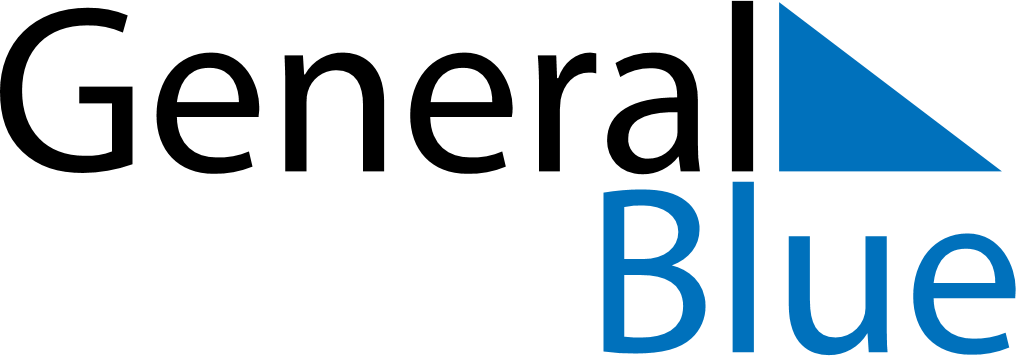 July 2024July 2024July 2024July 2024July 2024July 2024Puerto Aysen, Aysen, ChilePuerto Aysen, Aysen, ChilePuerto Aysen, Aysen, ChilePuerto Aysen, Aysen, ChilePuerto Aysen, Aysen, ChilePuerto Aysen, Aysen, ChileSunday Monday Tuesday Wednesday Thursday Friday Saturday 1 2 3 4 5 6 Sunrise: 8:31 AM Sunset: 5:17 PM Daylight: 8 hours and 46 minutes. Sunrise: 8:31 AM Sunset: 5:18 PM Daylight: 8 hours and 47 minutes. Sunrise: 8:31 AM Sunset: 5:19 PM Daylight: 8 hours and 48 minutes. Sunrise: 8:30 AM Sunset: 5:19 PM Daylight: 8 hours and 48 minutes. Sunrise: 8:30 AM Sunset: 5:20 PM Daylight: 8 hours and 49 minutes. Sunrise: 8:30 AM Sunset: 5:21 PM Daylight: 8 hours and 50 minutes. 7 8 9 10 11 12 13 Sunrise: 8:29 AM Sunset: 5:21 PM Daylight: 8 hours and 52 minutes. Sunrise: 8:29 AM Sunset: 5:22 PM Daylight: 8 hours and 53 minutes. Sunrise: 8:28 AM Sunset: 5:23 PM Daylight: 8 hours and 54 minutes. Sunrise: 8:28 AM Sunset: 5:24 PM Daylight: 8 hours and 55 minutes. Sunrise: 8:27 AM Sunset: 5:24 PM Daylight: 8 hours and 56 minutes. Sunrise: 8:27 AM Sunset: 5:25 PM Daylight: 8 hours and 58 minutes. Sunrise: 8:26 AM Sunset: 5:26 PM Daylight: 8 hours and 59 minutes. 14 15 16 17 18 19 20 Sunrise: 8:25 AM Sunset: 5:27 PM Daylight: 9 hours and 1 minute. Sunrise: 8:25 AM Sunset: 5:28 PM Daylight: 9 hours and 2 minutes. Sunrise: 8:24 AM Sunset: 5:29 PM Daylight: 9 hours and 4 minutes. Sunrise: 8:23 AM Sunset: 5:30 PM Daylight: 9 hours and 6 minutes. Sunrise: 8:23 AM Sunset: 5:31 PM Daylight: 9 hours and 7 minutes. Sunrise: 8:22 AM Sunset: 5:31 PM Daylight: 9 hours and 9 minutes. Sunrise: 8:21 AM Sunset: 5:32 PM Daylight: 9 hours and 11 minutes. 21 22 23 24 25 26 27 Sunrise: 8:20 AM Sunset: 5:33 PM Daylight: 9 hours and 13 minutes. Sunrise: 8:19 AM Sunset: 5:34 PM Daylight: 9 hours and 15 minutes. Sunrise: 8:18 AM Sunset: 5:35 PM Daylight: 9 hours and 17 minutes. Sunrise: 8:17 AM Sunset: 5:37 PM Daylight: 9 hours and 19 minutes. Sunrise: 8:16 AM Sunset: 5:38 PM Daylight: 9 hours and 21 minutes. Sunrise: 8:15 AM Sunset: 5:39 PM Daylight: 9 hours and 23 minutes. Sunrise: 8:14 AM Sunset: 5:40 PM Daylight: 9 hours and 25 minutes. 28 29 30 31 Sunrise: 8:13 AM Sunset: 5:41 PM Daylight: 9 hours and 27 minutes. Sunrise: 8:12 AM Sunset: 5:42 PM Daylight: 9 hours and 30 minutes. Sunrise: 8:10 AM Sunset: 5:43 PM Daylight: 9 hours and 32 minutes. Sunrise: 8:09 AM Sunset: 5:44 PM Daylight: 9 hours and 34 minutes. 